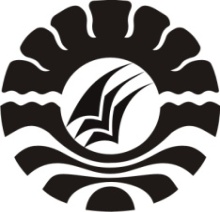 PENERAPAN PENDEKATAN PEMBELAJARAN KONTEKSTUAL UNTUK MENINGKATKAN HASIL BELAJAR IPA MURID  KELAS V SDN 32 ULU BATU KECAMATAN  LABAKKANG KABUPATEN PANGKEPSKRIPSIDiajukan  untuk Memenuhi Sebagian Persyaratan Guna  Memperoleh Gelar Sarjana Pendidikan pada Program Studi Pendidikan Guru Sekolah Dasar Strata Satu Fakultas Ilmu Pendidikan Universitas Negeri MakassarOLEH:INTANG CAHYANI1247042088PROGRAM STUDI PENDIDIKAN GURU SEKOLAH DASARFAKULTAS ILMU PENDIDIKAN UNIVERSITAS  NEGERI  MAKASSAR2016